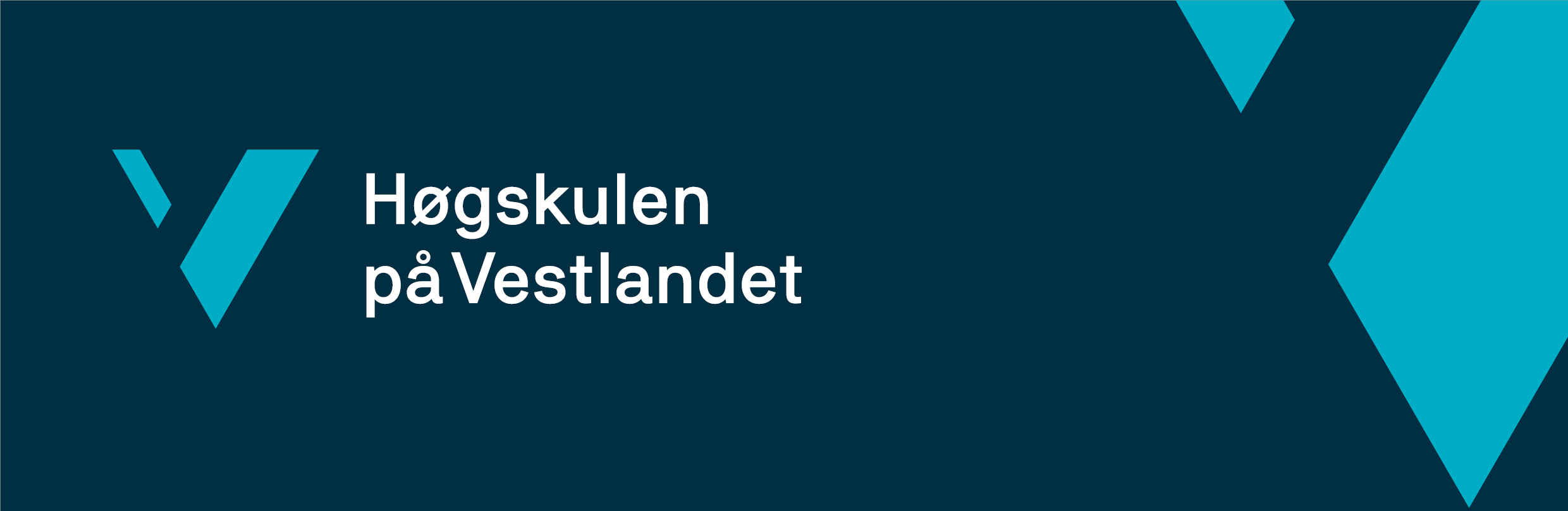 BACHELOROPPGAVETittel på norskTittel på engelskKandidatnummer (Ved anonym oppgave) eller Fullt navnNavn på bachelorprogrammet
Fakultet/Institutt/program 
Veileder (fylles ut etter avtale med veileder)
InnleveringsdatoJeg bekrefter at arbeidet er selvstendig utarbeidet, og at referanser/kildehenvisninger til allekilder som er brukt i arbeidet er oppgitt, jf. Forskrift om studium og eksamen ved Høgskulen på Vestlandet, § 12-1.